Программа экспресс-семинарана тему: «Основные инструменты фандрайзинга»Дата и время проведения: «15» октября 2019 года с 10:00 –13:00Место проведения: конференц-зал Союза «Севастопольская торгово-промышленная палата» г. Севастополь, ул. Большая Морская, 34Примечание: экспресс-семинар проводится в рамках реализации проекта «Акселерация социальных и волонтёрских проектов»  в соответствии с Дополнительным Соглашением № 1 от 01.07.2019 г. к Соглашению от 14.12.2018 г. № 52/02-08 о предоставлении целевой субсидии, включенной в подпрограмму 4 «Поддержка социально ориентированных некоммерческих организаций» Государственной программы Севастополя «Развитие гражданского общества и создание условий для обеспечения общественного согласия в городе Севастополе на 2017-2022 годы»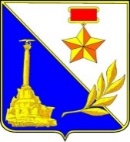 Департамент общественных коммуникацийгорода Севастополя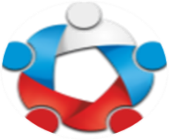 Проект «Акселерация волонтёрских и социальных проектов»Время проведенияНаименование мероприятияПроцесс Исполнитель09:45-10:00Регистрация участников, раздача анкет обратной связиФормирование списка присутствующих. Получение раздаточного материалаОргкомитет 10:00-10:20Знакомство, формирование ожиданий участников, правил работы, постановка задачКарточки, запись на флипчарте  и 2-х цветных карточках ожидание от себя, от семинара или от ведущих,Участники, тренер Морозова А.Ю.10:20 – 10:40Интернет платформы, как инструмент сбора благотворительных средств  on- lineПрезентация Тренер Куртева Т.И.10:40 – 11:00Обмен мнением и практическими навыками ИнтерактивУчастники, тренер Морозова А.Ю.11:00-11:30Сбор частных пожертвований off - line. Правила организации благотворительных мероприятий и акций.ПрезентацияТренер Куртева Т.И.11.30 – 11.50Кофе - паузаОргкомитет 11:50-12:15Off-line инструменты: фандрайзинговое событие. Практическая работа в группеУчастники, тренеры12:15-12:30 Презентация моделей фандрайзингового событияРабота в группахУчастники, тренеры 12:30-12:45Волонтёрский фандрайзингИнтерактивная лекция ТренерКуртева Т.И.12:45-13:00Подведение итогов, фотосессия, вручение свидетельств участникамОбсуждение степени удовлетворённости ожиданий, ответы на вопросыТренеры, участники, оргкомитет